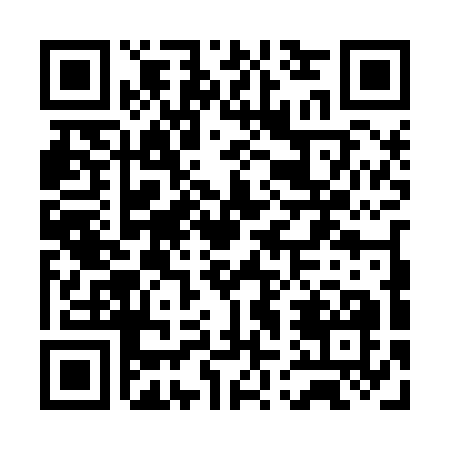 Prayer times for Hawks Nest, AustraliaMon 1 Apr 2024 - Tue 30 Apr 2024High Latitude Method: NonePrayer Calculation Method: Muslim World LeagueAsar Calculation Method: ShafiPrayer times provided by https://www.salahtimes.comDateDayFajrSunriseDhuhrAsrMaghribIsha1Mon5:417:0312:554:166:478:042Tue5:427:0412:554:156:468:023Wed5:437:0412:554:146:448:014Thu5:437:0512:544:136:438:005Fri5:447:0612:544:126:427:596Sat5:457:0712:544:116:407:577Sun4:456:0711:533:105:396:568Mon4:466:0811:533:105:386:559Tue4:476:0911:533:095:376:5410Wed4:476:0911:533:085:356:5311Thu4:486:1011:523:075:346:5112Fri4:496:1111:523:065:336:5013Sat4:496:1111:523:055:326:4914Sun4:506:1211:523:045:316:4815Mon4:516:1311:513:035:296:4716Tue4:516:1411:513:025:286:4617Wed4:526:1411:513:025:276:4518Thu4:536:1511:513:015:266:4419Fri4:536:1611:503:005:256:4220Sat4:546:1611:502:595:246:4121Sun4:546:1711:502:585:236:4022Mon4:556:1811:502:575:216:3923Tue4:566:1811:502:565:206:3824Wed4:566:1911:492:565:196:3725Thu4:576:2011:492:555:186:3626Fri4:586:2111:492:545:176:3527Sat4:586:2111:492:535:166:3528Sun4:596:2211:492:525:156:3429Mon4:596:2311:492:525:146:3330Tue5:006:2311:492:515:136:32